Н А К А З16.08.2018	                     № 146Про посилення профілактичної                   роботи щодо запобігання нещасним випадкам  з учнями та вихованцями закладів освіти району у 2018/2019 навчальному роціНа підставі Положення про Управління освіти адміністрації Основ’янського району Харківської міської ради, затвердженого рішенням 1 сесії Харківської міської ради 7 скликання  «Про затвердження  положень  виконавчих   органів   Харківської   міської   ради   7 скликання» від 20.11.2015 №7/15 в редакції рішення 10 сесії Харківської міської ради 7 скликання від 21.12.2016  № 451/16, з метою організації роботи, спрямованої на запобігання дитячому травматизму в навчальних закладах міста у 2018/2019 навчальному роціНАКАЗУЮ:1. Головному спеціалісту Управління освіти адміністрації Основ’янського району Харківської міської ради Дерев’янко Т.Є.:1.1. Тримати під контролем звітність щодо обліку нещасних випадків,яку надають заклади освіти районного підпорядкування.Упродовж 2018/2019 навчального року1.2. Надавати консультативну допомогу відповідальним особам                                                                                              та керівникам закладів освіти району з питань організації роботи                       щодо запобігання нещасним випадкам.Упродовж 2018/2019 навчального року1.3. Посилити контроль за проведенням профілактичної роботи                   щодо запобігання нещасним випадкам.Упродовж 2018/2019 навчального року1.4. Взяти під контроль розробку і затвердження спільно з Управлінням превентивної діяльності ГУ НП в Харківській області планів-схем безпечного руху до підпорядкованих навчальних закладів.До 06.09.20181.5. Розглядати питання про притягнення до відповідальності винних посадових осіб за допущення нещасних випадків з дітьми під час освітнього процесу.У разі нещасного випадку1.6. Тримати під контролем стан управлінської діяльності                         щодо організації дієвого чергування адміністрацій закладів освіти                      та педагогічних працівників на травмонебезпечних ділянках (сходи, вестибюль, їдальня тощо) з урахуванням статистики найбільш травмонебезпечних місць.Упродовж 2018/2019 навчального року1.7. Звернути увагу керівників закладів освіти  на необхідність видання окремих наказів щодо запобігання нещасним випадкам під час канікул. Жовтень, грудень 2018 року,                                                                                 березень, травень 2019 року2. Керівникам закладів освіти району:2.1. Забезпечити проведення інструктажів з безпеки життєдіяльності та бесід з безпечної поведінки для учасників освітнього процесу.Упродовж 2018/2019 навчального року2.2. Призначити наказом по закладу освіти відповідального за роботу щодо запобігання всім видам дитячого травматизму.До 01.09.20182.3. Забезпечити виконання вимог нормативно-правових актів з питань запобігання всім видам дитячого травматизму.Упродовж 2018/2019 навчального року2.4. Оновити (у разі потреби) пла-схему безпечного руху до закладу освіти. До 06.09.20182.5. Розробити і затвердити плани спільних заходів з питань запобігання дитячому травматизму із територіальними (структурними) підрозділами Головного управління Державної служби з надзвичайних ситуацій України в Харківській області та Головного управління Національної поліції України в Харківській області. До 09.09.20182.6. Порушувати клопотання про притягнення до відповідальності винних посадових осіб за допущення нещасних випадків з дітьми                        під час освітнього процесу.У разі нещасного випадку2.7. Розробити і затвердити дієві плани-графіки чергування адміністрації закладу освіти та педагогічних працівників                                         на травмонебезпечних ділянках (сходи, вестибюль, їдальня тощо), урахувавши статистику найбільш травмонебезпечних місць (для загальноосвітніх навчальних закладів).До 01.09.20182.8. Провести бесіди з учнями та вихованцями щодо запобігання дитячому травматизму.Згідно з планом роботи2.9. Видавати накази по навчальному закладу щодо запобігання нещасним випадкам під час канікул (для загальноосвітніх навчальних закладів), сезонні (для дошкільних та позашкільних навчальних закладів).Жовтень, грудень 2018  року,                                                                              березень, травень 2019 року2.10. Забезпечувати проведення профілактичної, зокрема роз'яснювальної, роботи з вихованцями та учнями, їхніми батьками та працівниками закладів освіти щодо поведінки в разі виникнення ситуацій, які загрожують безпеці та здоров’ю дітей і працівників. Упродовж 2018/2019 навчального року 2.11. Забезпечувати змістовне наповнення та функціонування розділу сайту закладу освіти із питань запобігання дитячому травматизму.Упродовж 2018/2019 навчального року2.12. Передбачити  проведення першого уроку у 2018/2019 навчальному році, присвяченого питанням безпеки життєдіяльності учнів, із залученням відповідних фахівців.03.09.20183. Завідувачу ЛКТО Управління освіти Остапчук С.П. розмістити цей наказ на сайті Управління освіти.До 24.08.20184. Контроль за виконанням цього наказу покласти на заступника начальника Управління освіти Прохоренко О.В.Начальник Управління освіти	О. С. НижникЗ наказом ознайомлені:Прохоренко О.В.Дерев’янко Т.Є.Остапчук С.П.Дерев’янко 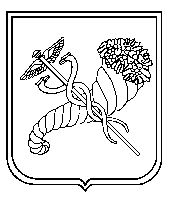 